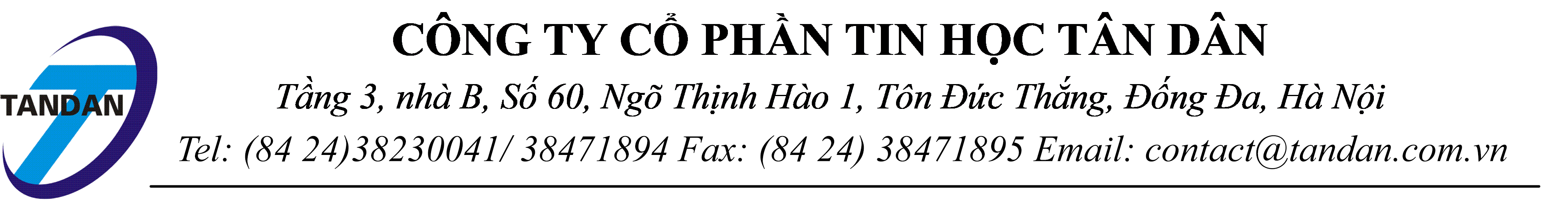 MỤC LỤC1.	Hướng dẫn truy cập	31.1. Truy cập phần mềm	31.2. Đăng xuất khỏi phần mềm	32.	Đại biểu tham gia họp trên (Web)	42.1. Xem thông báo	42.2. Xem “Giấy mời” thông tin cuộc họp	42.3. Báo vắng mặt, ủy quyền tham dự họp	42.3.1. Uỷ quyền tham dự họp (Trước cuộc họp)	42.3.2. Báo vắng mặt (Trước cuộc họp)	52.4. Đại biểu xem chương trình tài liệu	62.4.1. Cho ý kiến tài liệu	72.4.2. Góp ý vào tài liệu	82.5. Cho ý kiến dự thảo	82.6. Tìm kiếm tài liệu cuộc họp	92.7. Tra cứu lịch họp	92.8. Danh sách đại biểu tham dự	102.9. Đăng ký phát biểu	102.10. Ghi chú cá nhân	102.11. Kết luận	113.	Đại biểu tham gia họp trên (App)	113.1. Đăng nhập trên app	113.2. Đại biểu tham gia họp	123.2.1. Xem thông tin cuộc họp	123.2.2. Xem giấy mời cuộc họp	133.2.1. Đại biểu xem chương trình tài liệu	143.2.2. Cho ý kiến tài liệu	153.2.3. Góp ý vào tài liệu	173.2.4. Cho ý kiến dự thảo	183.2.5. Tìm kiếm tài liệu	203.2.6. Danh sách đại biểu tham dự	213.2.7. Đăng kí phát biểu	213.2.8. Ghi chú cá nhân	223.2.9. Kết luận	23Hướng dẫn truy cậpTruy cập phần mềm Đại biểu tham dự cuộc họp mở trình duyệt web Chrome, Cốc cốc …vào địa chỉ: https://hopkhonggiay.dienbien.gov.vn/Người dùng đăng nhập phần mềm bằng tài khoản và mật khẩu được cấp 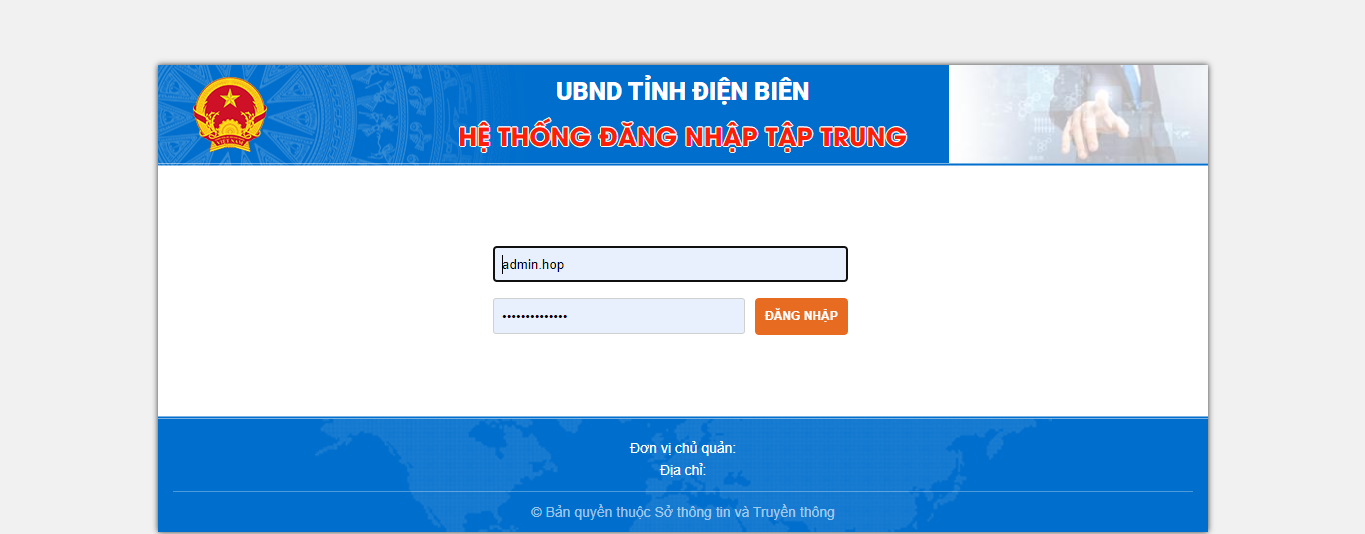 Giao diện phần mềm hiển thị như sau: 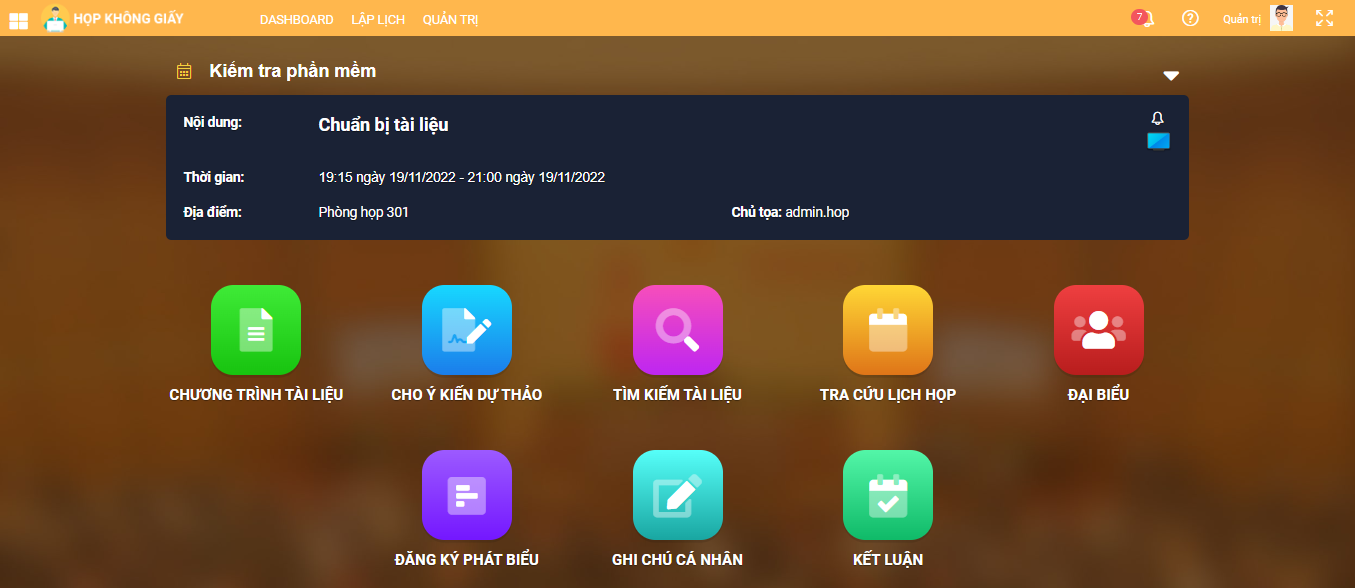 Đăng xuất khỏi phần mềmĐể đăng xuất khỏi chương trình ta làm như sau: Tích chọn biểu tượng và chọn mục Thoát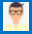 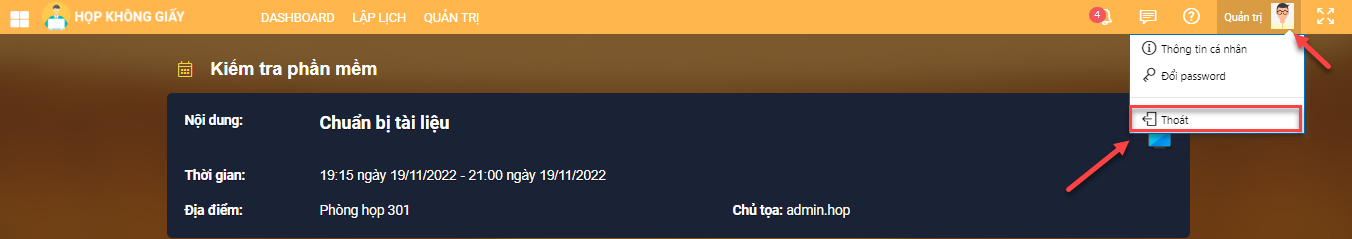 Đại biểu tham gia họp trên (Web)Xem thông báoĐể vào xem thông tin cuộc họp đang diễn ra, sắp diễn ra … người dùng tích vào nút  để tích chọn cuộc họp cần xem đang diễn ra hay sắp diễn ra. 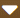 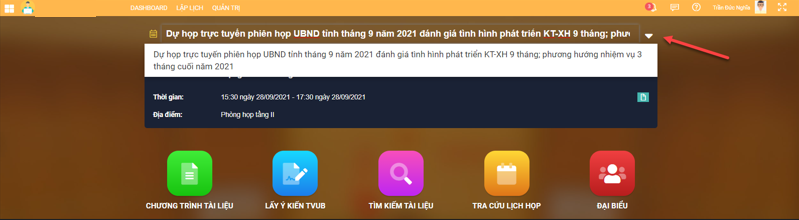   Sau khi Đại biểu mở cuộc họp ra, đại biểu xem được các thông tin có liên quan đến cuộc họp như: tên cuộc họp, địa điểm diễn ra cuộc họp, thời gian diễn raHoặc xem nội dung trên bảng thông báo. Người dùng tích chọn biểu tượng   để xem thông tin các cuộc họp. 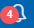 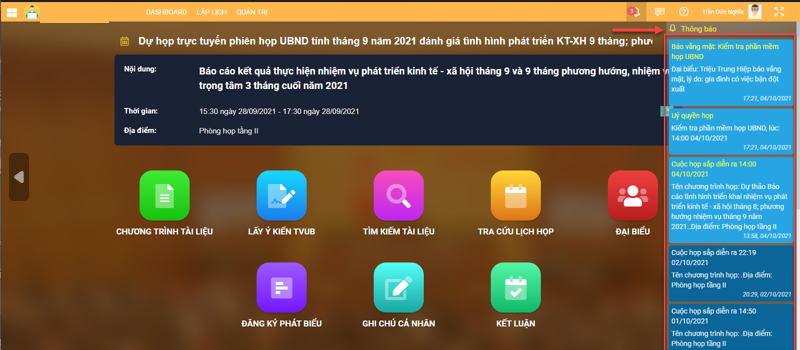 Xem “Giấy mời” thông tin cuộc họp Đại biểu tích chọn “Giấy mời” để xem nội dung thông tin cuộc họp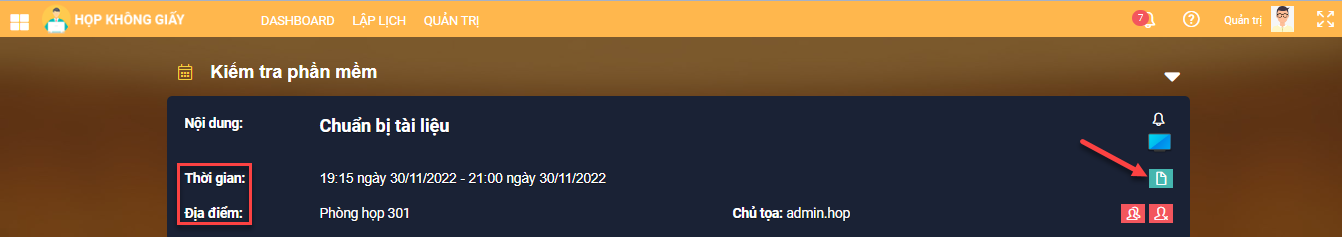 Báo vắng mặt, ủy quyền tham dự họpUỷ quyền tham dự họp (Trước cuộc họp)Khi 1 đại biểu nhận được thông báo có cuộc họp sắp diễn ra. Đại biểu thấy lịch của cuộc họp đó mình bận không tham dự được thì đại biểu có thể ủy quyền đi họp cho 1 người khác (Điều kiện là cuộc họp đó chưa đến giờ họp). Cách thức thực hiện như sau:Ở màn hình nhắc việc cuộc họp của đại biểu có thông báo cuộc họp. Đại biểu bấm vào nút “Ủy quyền” để tiến hành việc ủy quyền họp (như hình dưới)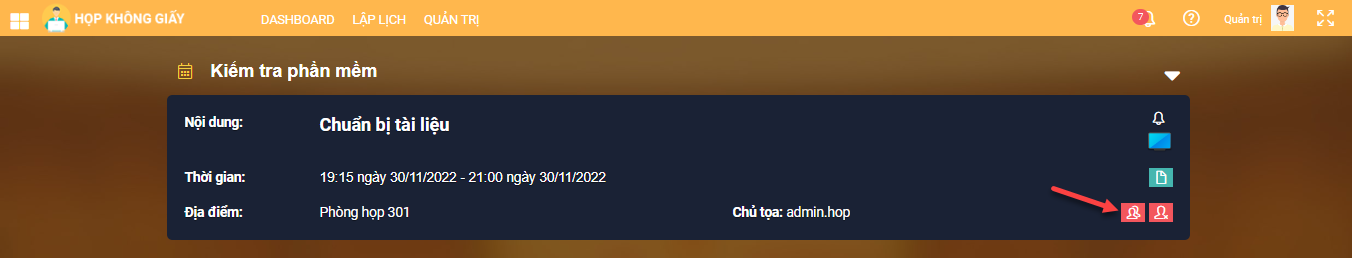 Khi bấm vào nút Ủy quyền: Giao diện ủy quyền hiển thị: Người dùng chọn người được ủy quyền xong bấm “Chọn”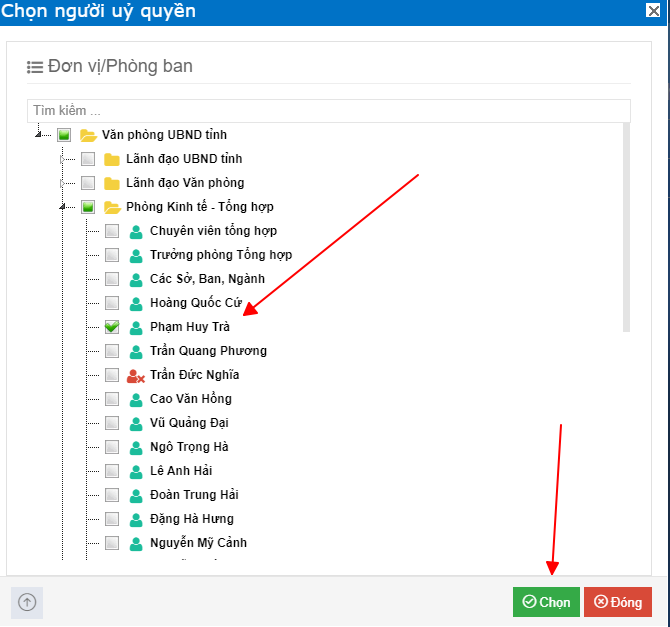 Báo vắng mặt (Trước cuộc họp)Đối với đại biểu: Sau khi đăng nhập vào hệ thống, tại màn hình trang chủ, đại biểu bấm chọn biểu tượng  để xác nhận điểm điểm danh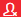 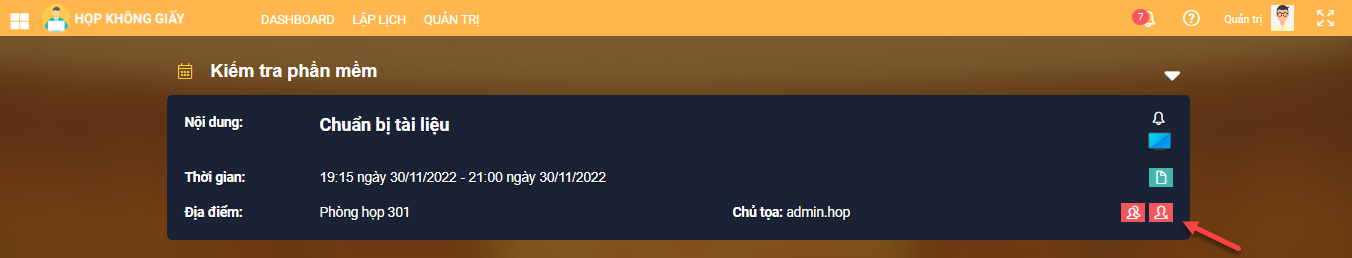 Sau khi điểm danh xong đại biểu  muốn báo vắng mặt, bấm vào nút báo vắng mặt => nhập lý do vắng mặt => tích “Gửi”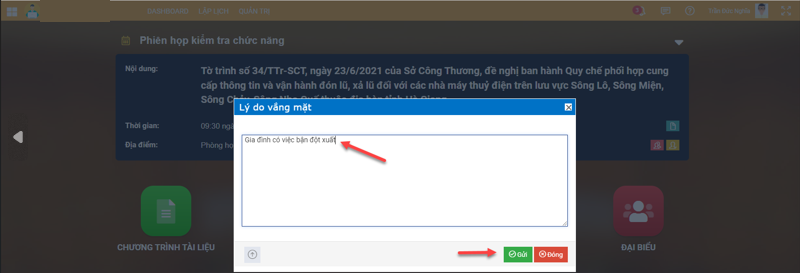 Đại biểu xem chương trình tài liệuĐối với đại biểuBước 1: Từ màn hình trang chủ, click chuột vào Module Chương trình tài liệu: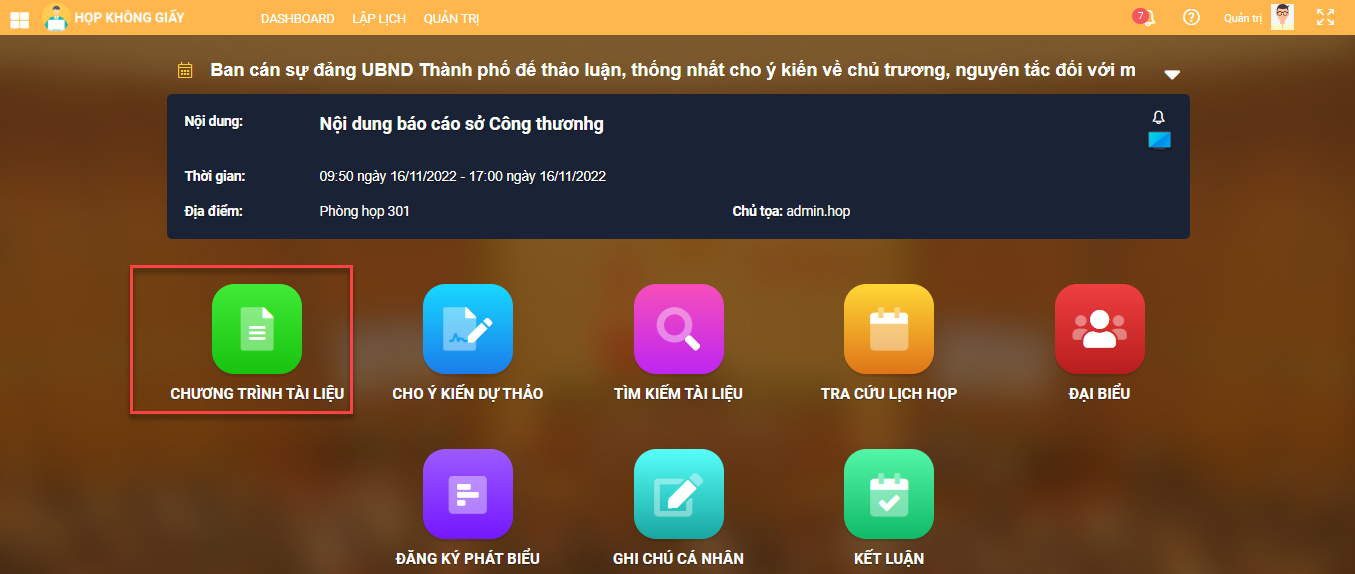 Bước 2: Tích chọn nút “Xem tài liệu”:Bước 3: Đại biểu xem thông tin tài liệu, trên giao diện hiển thị có các nút chức năng phục vụ đại biểu có thể Tải tài liệu và cho ý kiến về tài liệu: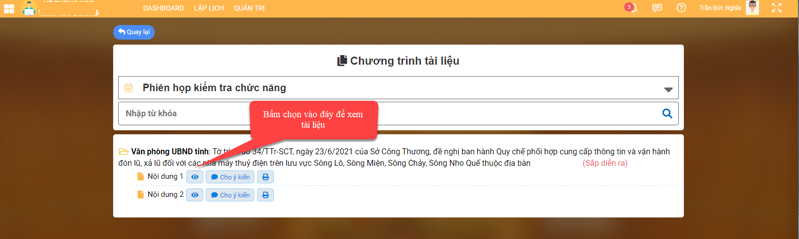 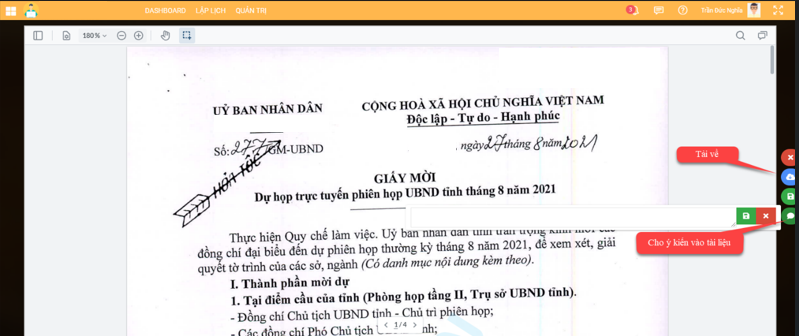 Cho ý kiến tài liệuCách 1: Cho ý kiến trực tiếp vào tài liệu. Đại biểu mở xem tài liệu tại đây người dùng bấm vào biểu tượng  để thao tác cho ý kiến trực tiếp vào tài liệu.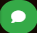 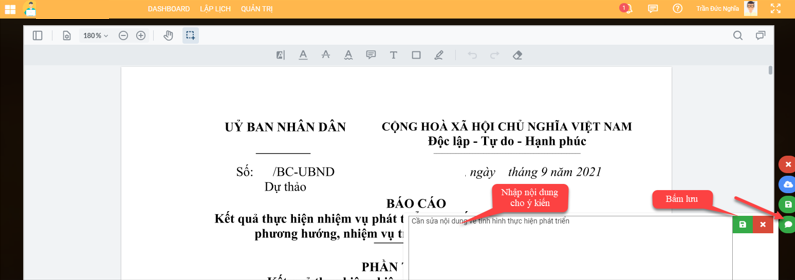 Cách 2: Cho ý kiến gắn kèm ngoài tài liệu:Đại biểu có thể cho ý kiến đồng ý, không đồng ý, ý kiến khác vào tài liệu, đại biểu tích chọn nút (+) để ý kiến sau đó bấm  Gửi ý kiến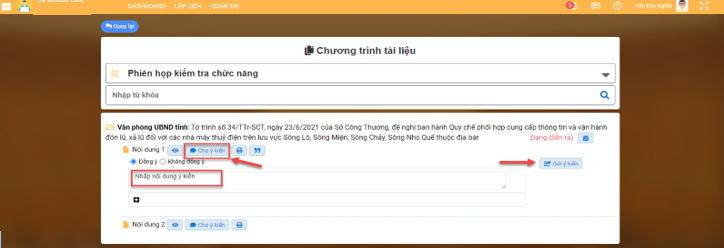 Góp ý vào tài liệuKhi đại biểu tham dự họp bấm “Xem tài liệu” Người dùng sử dụng các chức năng như gạch chân, gõ chữ, nhập comment, … sau khi chỉnh sửa xong người dùng bấm nút  để lưu lại các ý kiến góp ý của mình vào tài liệu: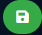 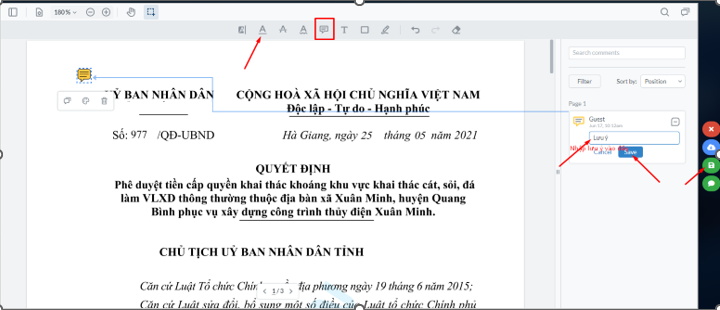 Cho ý kiến dự thảoBước 1: Chọn chức năng Cho ý kiến dự thảo: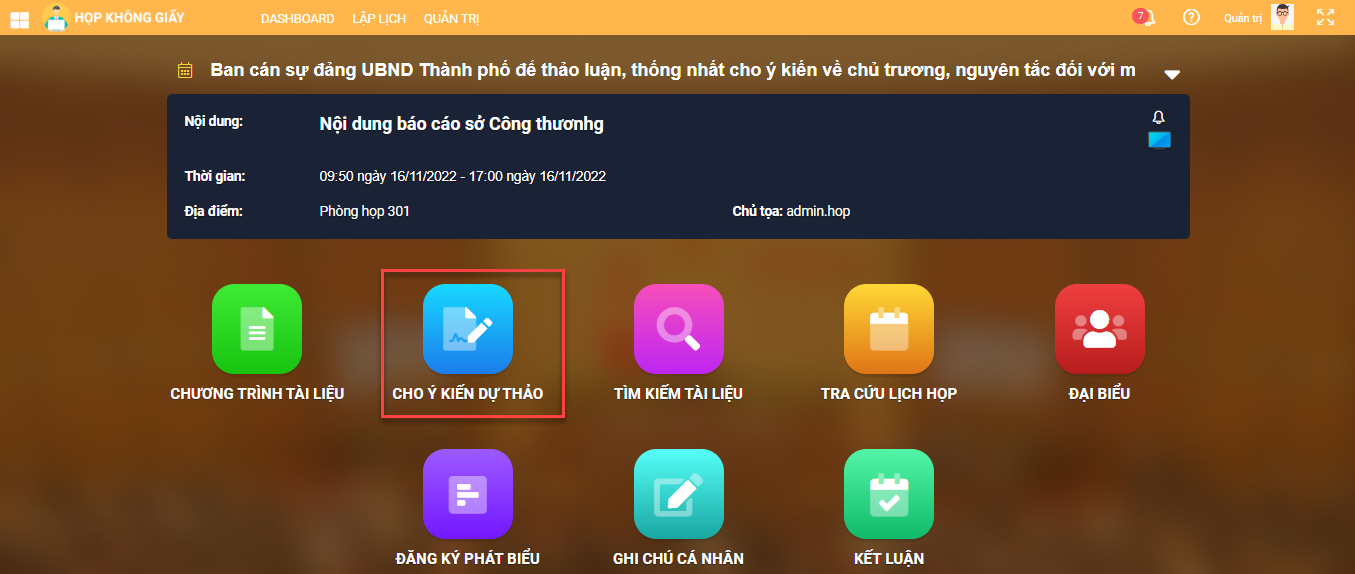 Bước 2: Click chuột vào nút Cho ý kiến: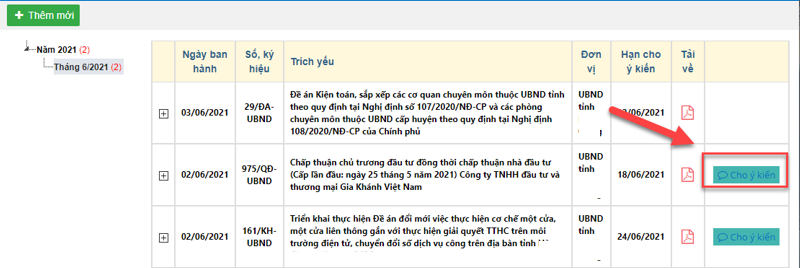 Bước 3: Cập nhật ý kiến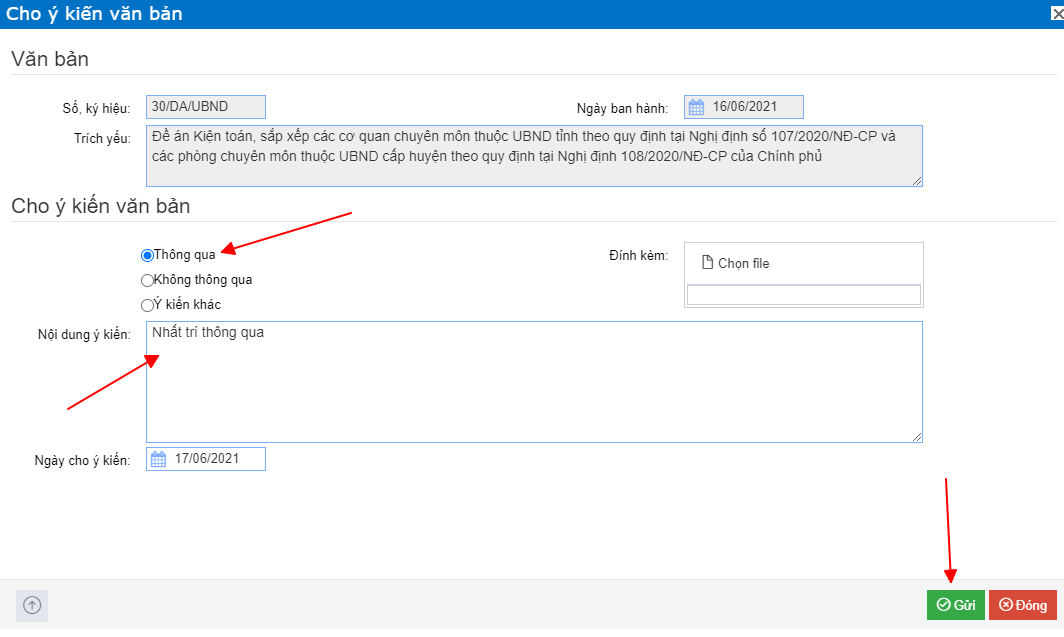 Tìm kiếm tài liệu cuộc họpNgười dùng muốn tìm kiếm thông tin các văn bản từ các cuộc họp, người dùng lọc các trường dữ liệu tương ứng với các dữ liệu cần tìm => nhấn biểu tượng  để tìm kiếm kết quả.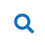 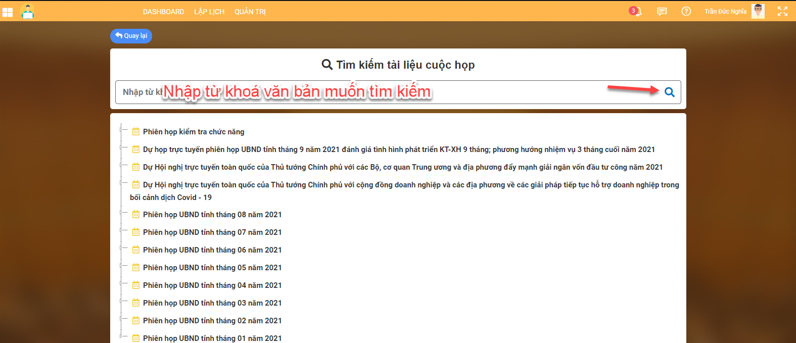 Tra cứu lịch họp Người dùng muốn tìm kiếm thông tin từ các cuộc họp, người dùng lọc các trường dữ liệu tương ứng với các dữ liệu cần tìm => nhấn nút “Tìm kiếm”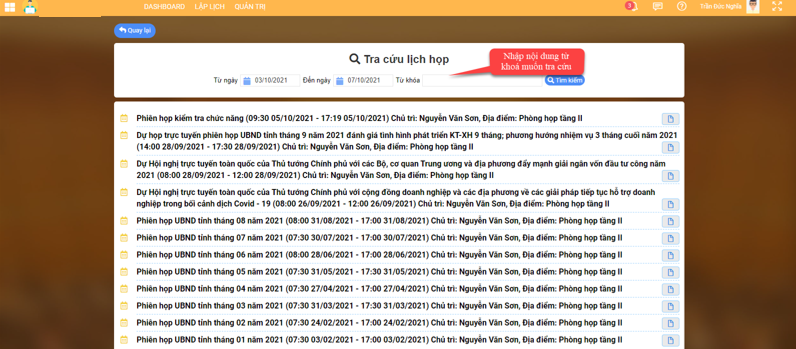 Danh sách đại biểu tham dựĐại biểu vào Module Đại biểu để xem danh sách các đại biểu, đơn vị tham gia cuộc họp. Danh sách đại biểu tham gia họp, đại biểu vắng mặt hiển thị như sau: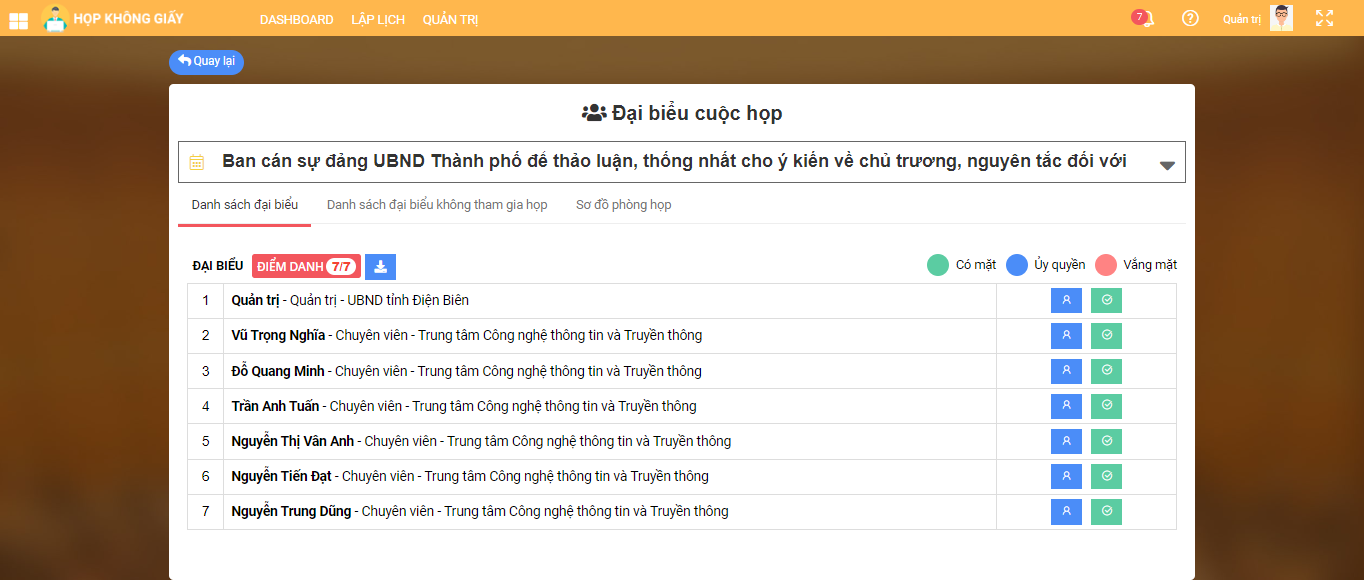 Đăng ký phát biểuĐăng ký phát biểu khi cần tích chọn module Đăng ký phát biểu (Bấm nút “Đăng ký phát biểu) và chờ người chủ trì mời phát biểu.Đại biểu đăng kí phát biểu  tích Đăng ký phát biểu  nhập nội dung phát biểu  “Gửi”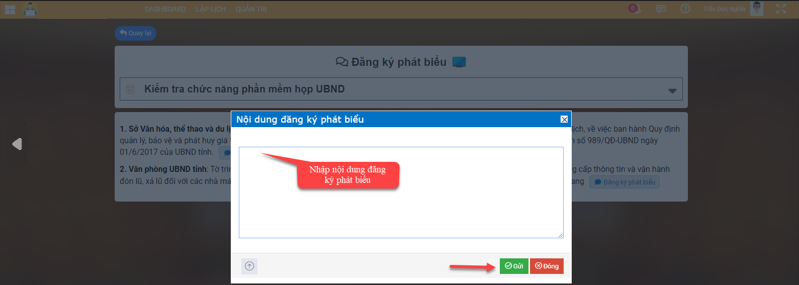 Ghi chú cá nhânNgười dùng có thể thêm sửa xóa ghi chú cá nhân của mình khi tham dự cuộc họp. 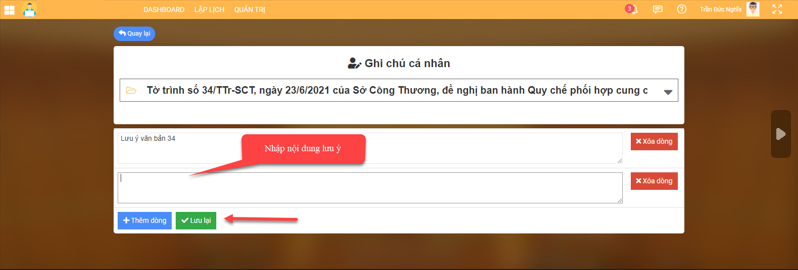 Người dùng bấm nút “Thêm dòng” để thêm mới 1 ghi chúNgười dùng bấm nút “Lưu lại” để lưu ghi chú mình thêmNgười dùng bấm nút “Xóa dòng” để xóa 1 ghi chúKết luậnTrong module kết luận cuộc họp đại biểu xem được thông tin kết luận cuộc họp, file đính kèm (nếu có) từ người chủ trì hay thư ký màn hình hiển thị như sau: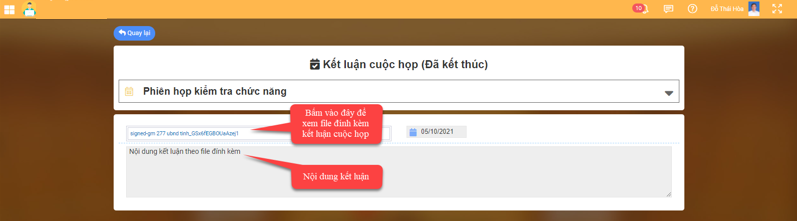 Đại biểu tham gia họp trên (App)Đăng nhập trên appTrước tiên, ipad,điện thoại của đại biểu phải được kết nối Internet thông qua wifi hoặc 4G, sau đó bấm chọn biểu tượng app họp: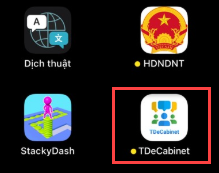 Đăng nhập vào app bằng tài khoản mật khẩu đã cấp: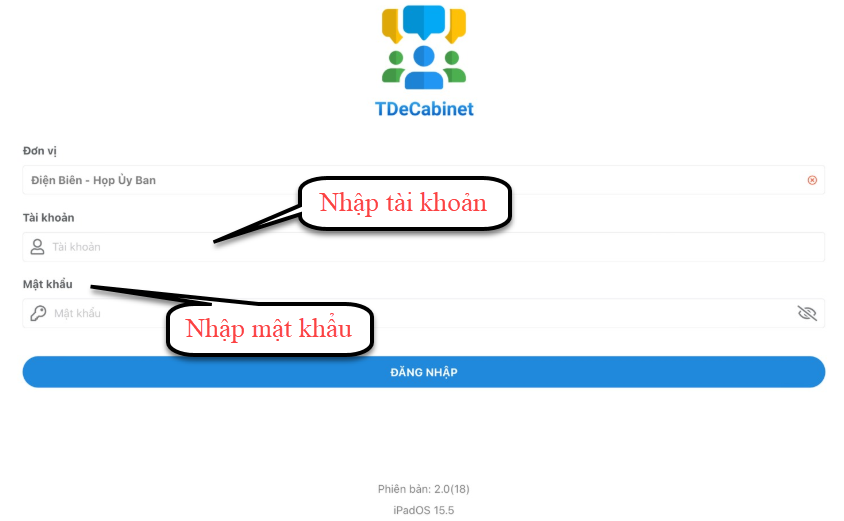 Sau khi đăng nhập giao diện trên app như sau: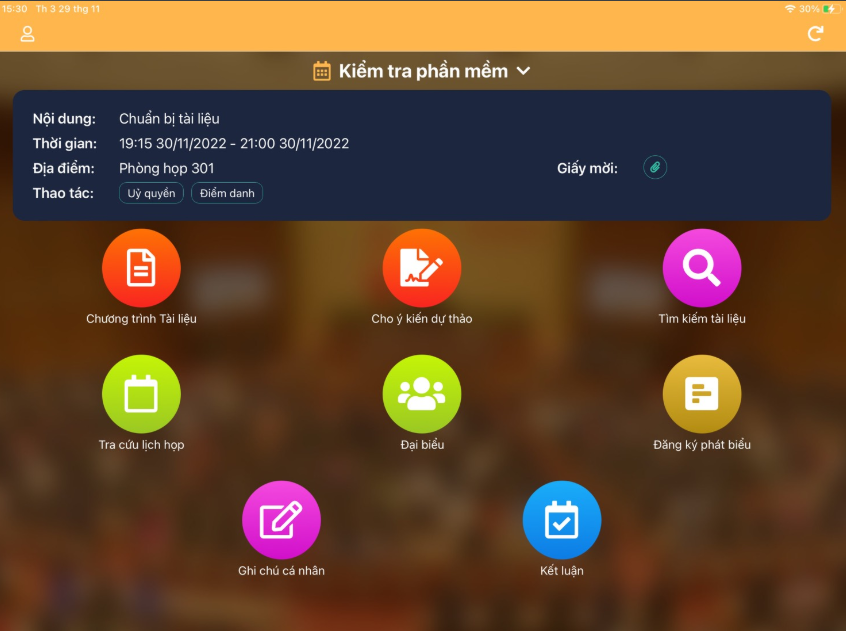 Đại biểu tham gia họp Xem thông tin cuộc họpXem lịch họpĐể tra cứu, tìm kiếm lịch họp: Người dùng có thể tra cứu tìm kiếm theo từ khóa hoặc theo thời gian cần tìm.Bước 1: Đại biểu tích chọn “ Tra cứu lịch họp” ở giao diện màn hình trang chủ. 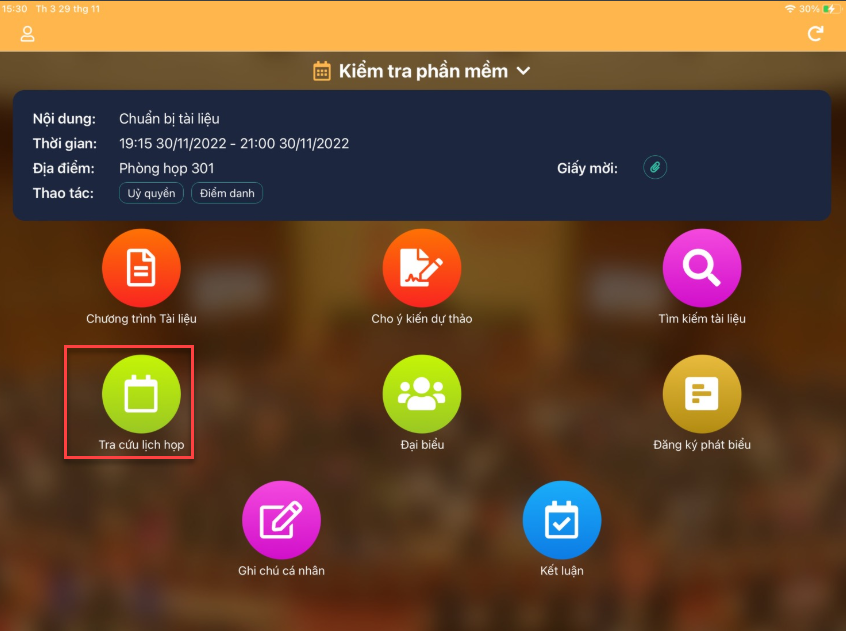 Bước 2: Nhập thông tin tìm kiếm cuộc họp và xem thông tin các cuộc họp sắp diễn ra, đang diễn ra và đã kết thúc. 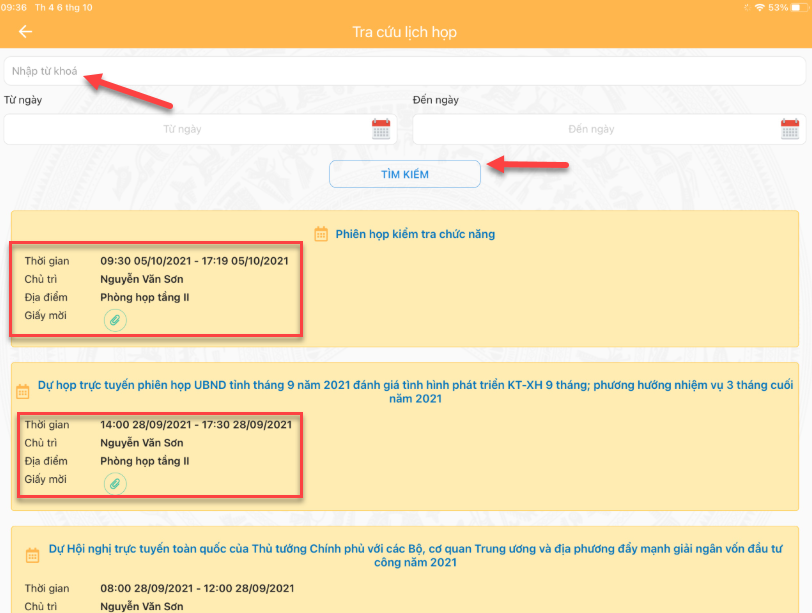 Xem giấy mời cuộc họpĐại biểu xem thông tin giấy mời cuộc họp.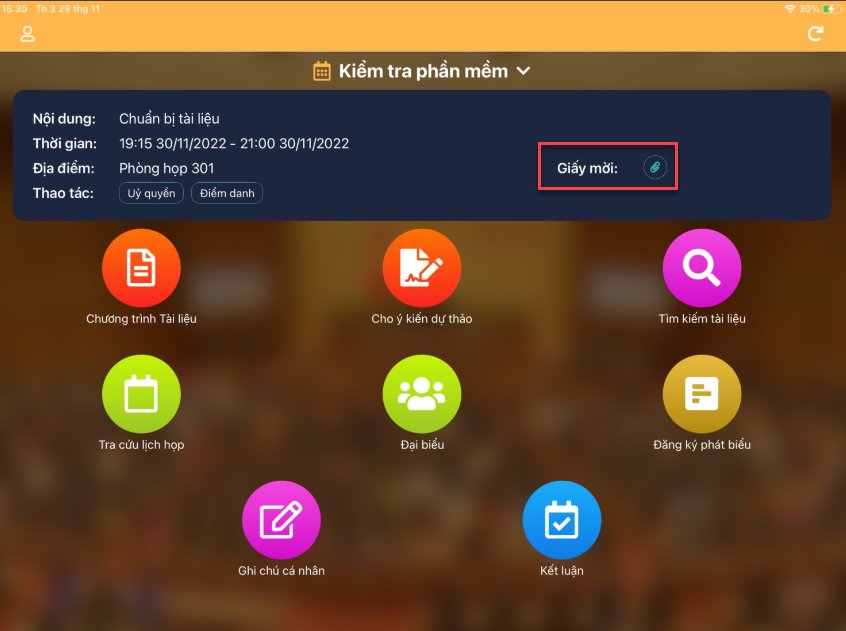 Đại biểu xem chương trình tài liệuBước 1: Từ màn hình trang chủ, click vào Module “Chương trình tài liệu”.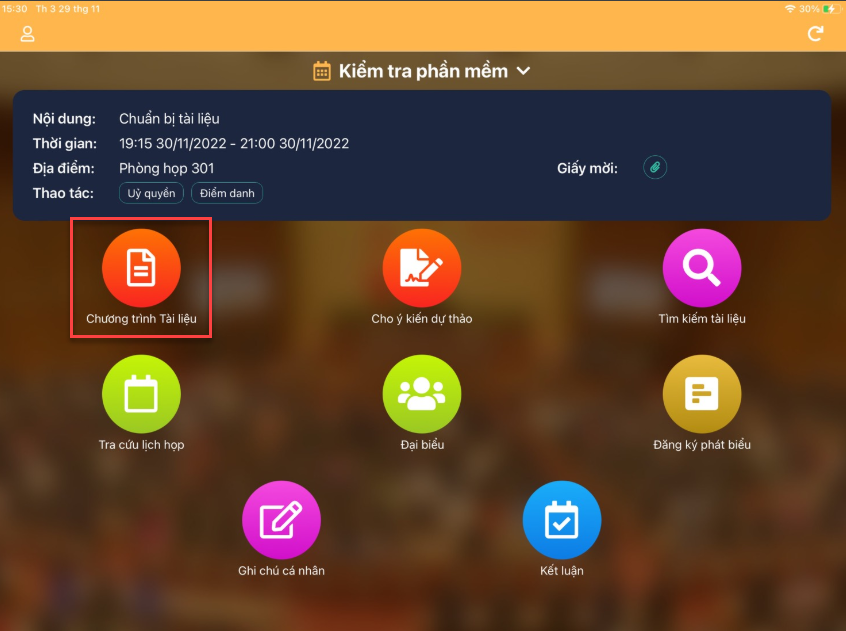 Bước 2: Tích chọn nút “Xem tài liệu”.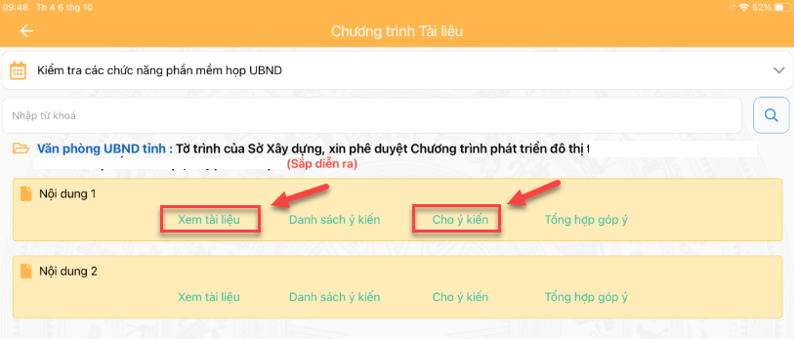 Bước 3: Đại biểu xem thông tin tài liệu, trên giao diện hiển thị có các nút chức năng phục vụ đại biểu có thể cho ý kiến về tài liệu.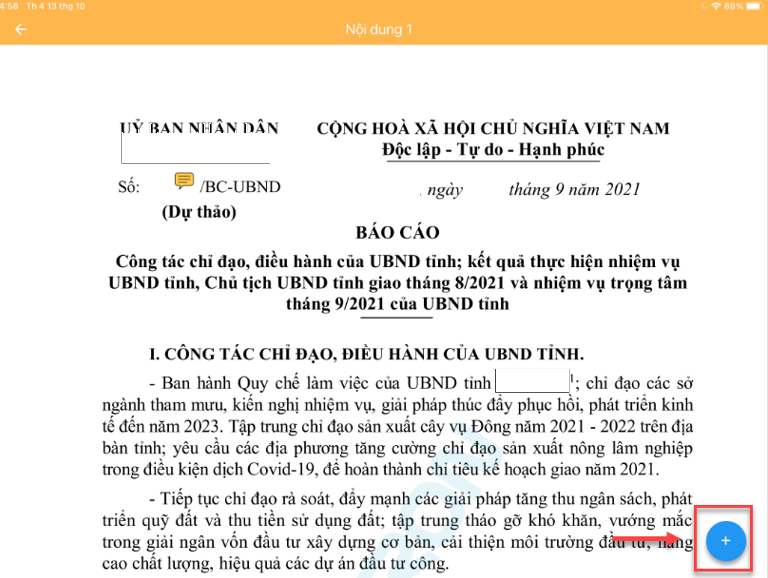 Cho ý kiến tài liệuCách 1: Cho ý kiến trực tiếp vào tài liệu. Bước 1: Tại màn hình giao diện xem tài liệu trên ipad người dùng bấm chọn biểu tượng  bấm vào hình cái bút để cho ý kiến trực tiếp vào tài liệu. 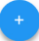 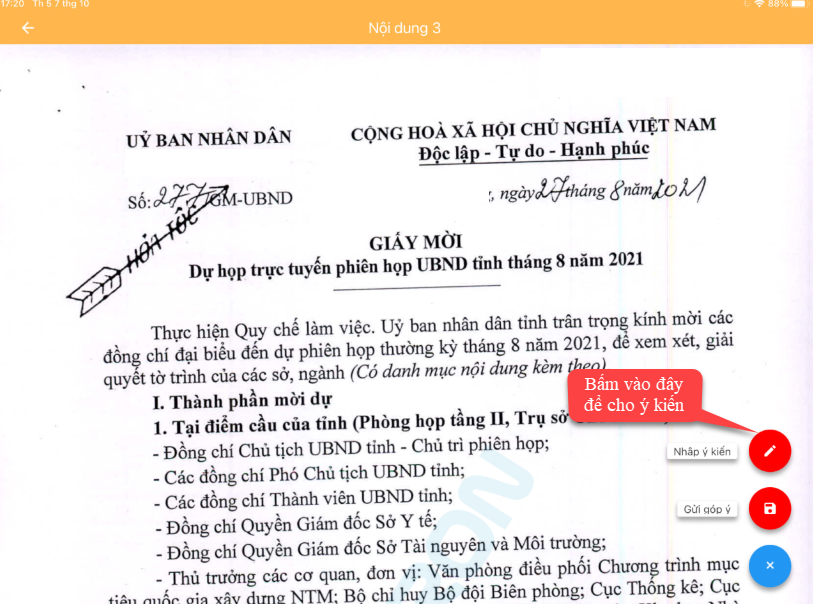 Bước 2: Nhập nội dung cho ý kiến và bấm “Gửi”.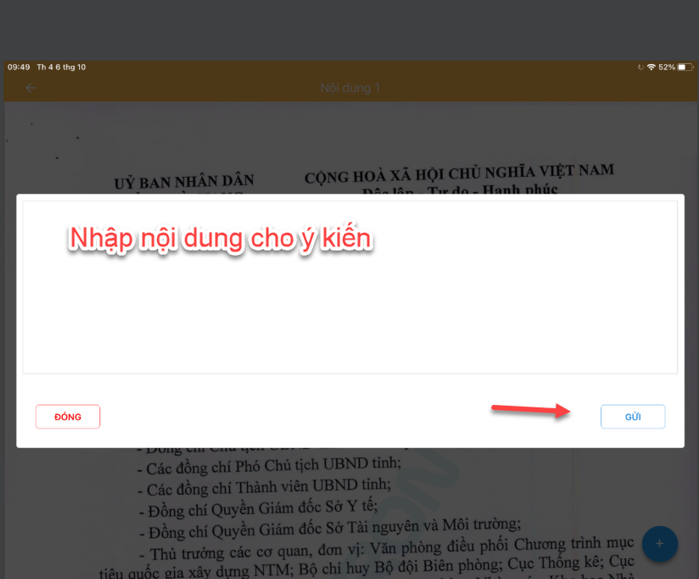 Cách 2: Cho ý kiến gắn kèm ngoài tài liệu:Bước 1: Người dùng bấm vào module “Chương trình tài liệu”  chọn chức năng “Cho ý kiến”.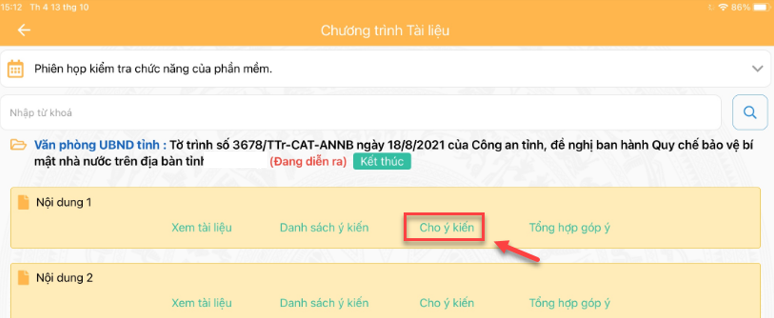 Bước 2: Bấm chọn “Đồng ý”,  “Không đồng ý” sau đó nhập nội dung cần cho ý kiến  “Gửi ý kiến”.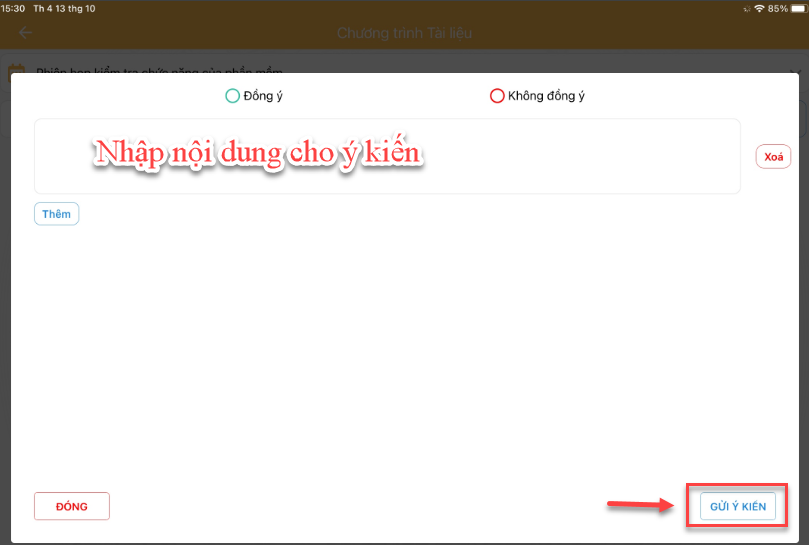 Góp ý vào tài liệuBước 1 : Chọn chức năng “Xem tài liệu”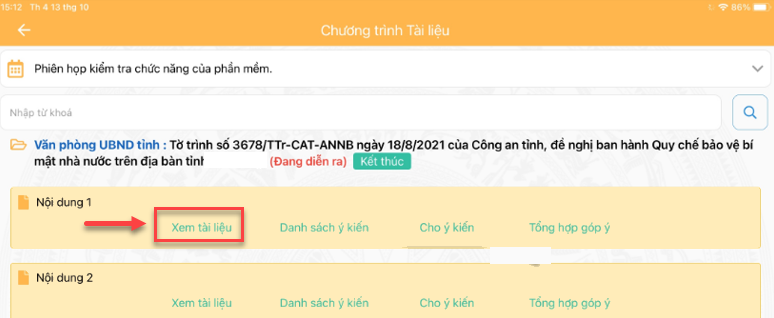 Bước 2 : Từ màn hình xem tài liệu người dùng chọn các nút chức năng để góp ý vào văn bản tài liệu sau đó chọn biểu tượng  để lưu lại các góp ý.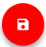 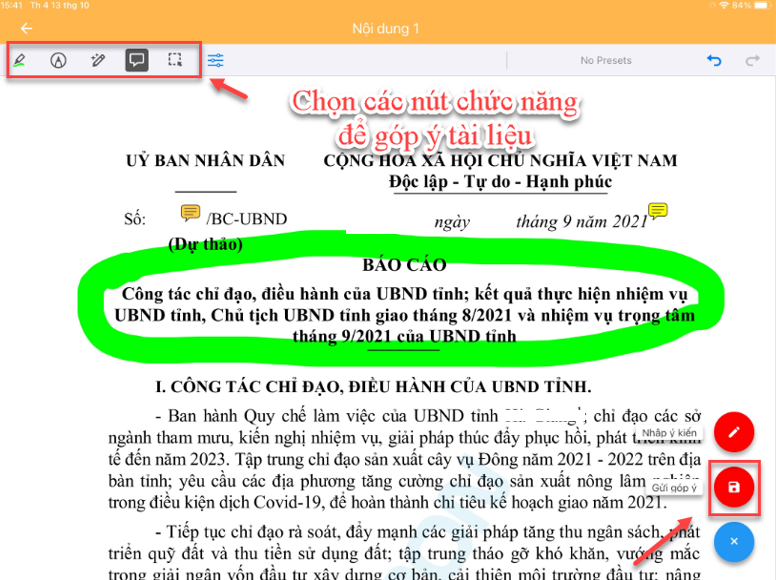 Cho ý kiến dự thảoBước 1: Chọn chức năng Cho ý kiến dự thảo: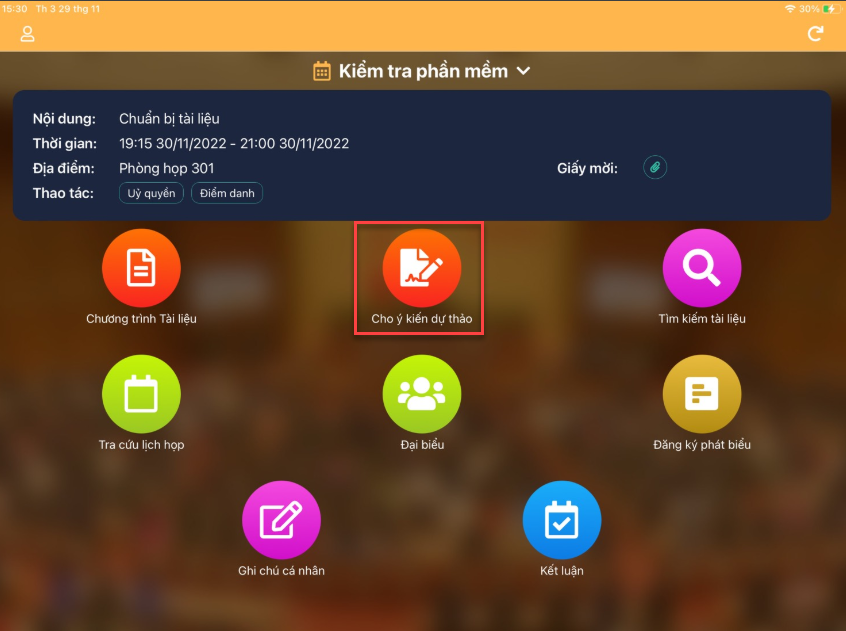 Bước 2: Click vào nút Cho ý kiến: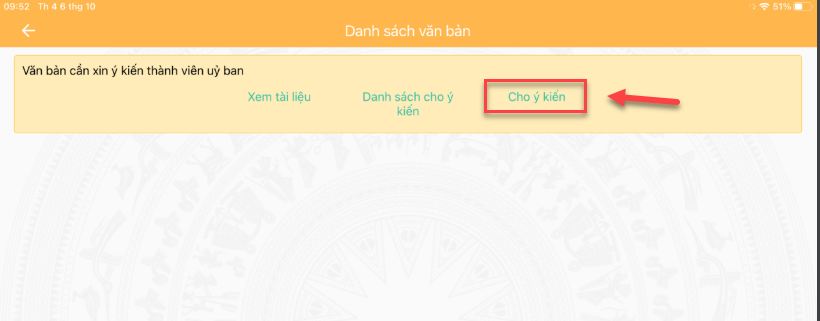 Bước 3: Cập nhật ý kiến.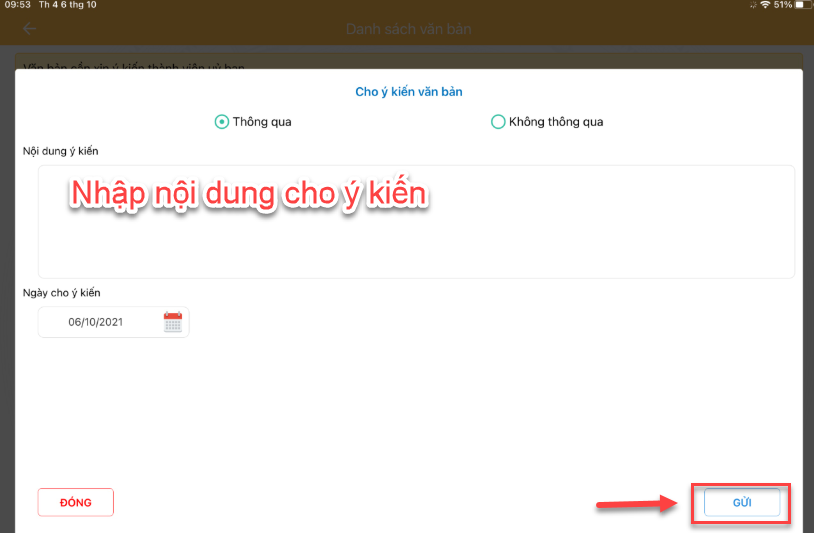 Tìm kiếm tài liệuNgười dùng muốn tìm kiếm thông tin các văn bản từ các cuộc họp, người dùng lọc các trường dữ liệu tương ứng với các dữ liệu cần tìm => nhấn nút “Tìm kiếm tài liệu” để tìm kiếm kết quả.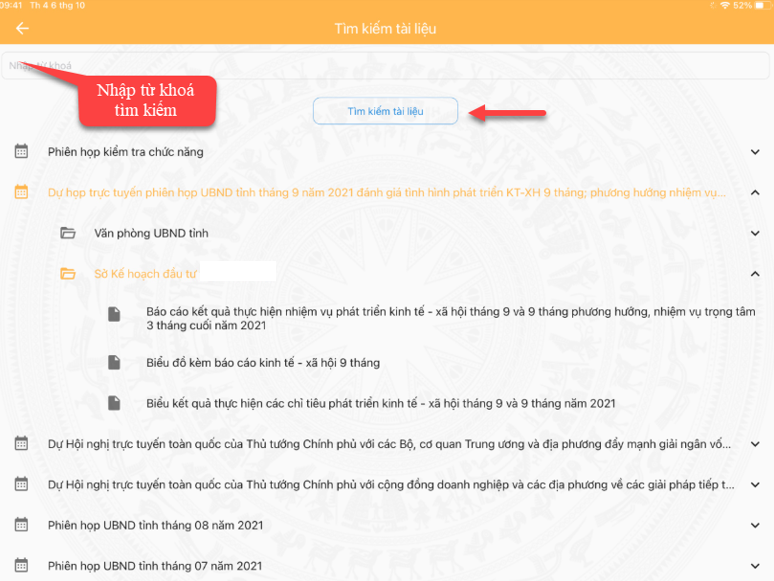 Danh sách đại biểu tham dựĐại biểu vào Module Đại biểu để xem danh sách các đại biểu, đơn vị tham gia cuộc họp. Danh sách đại biểu tham gia họp, đại biểu vắng mặt hiển thị như sau: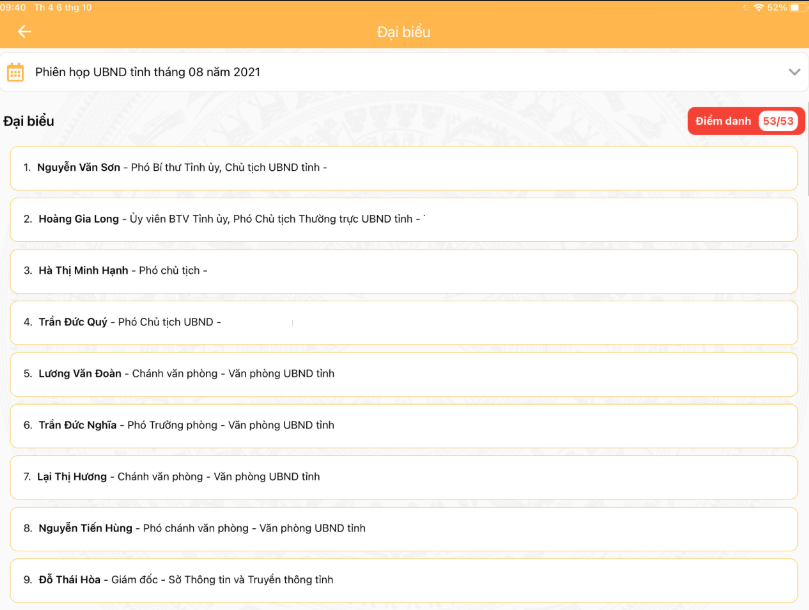 Đăng kí phát biểu Đăng ký phát biểu khi cần (Bấm nút “Đăng ký phát biểu) và chờ người chủ trì mời phát biểu.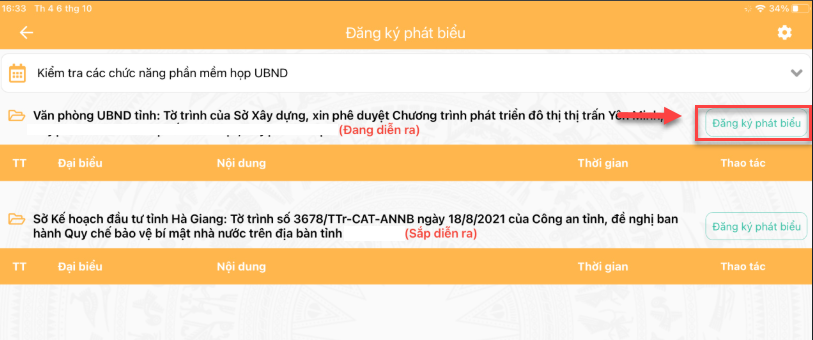 Đại biểu đăng ký phát biểu  tích Đăng ký phát biểu  nhập nội dung phát biểu  “Đăng ký”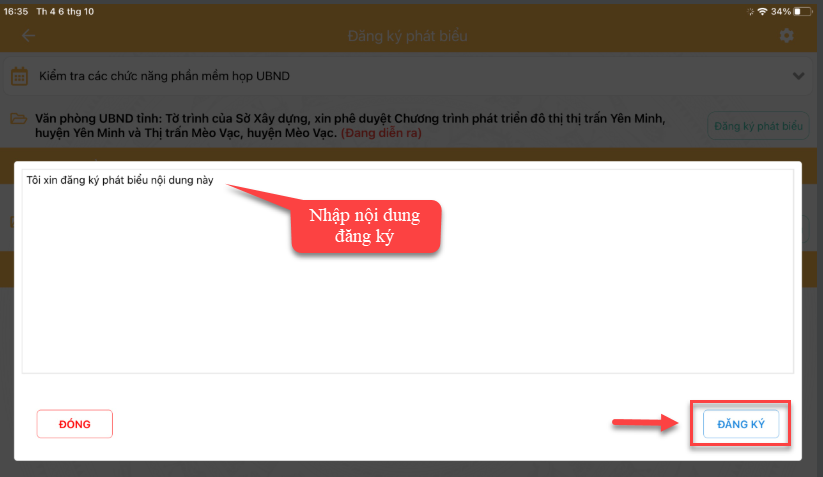 Ghi chú cá nhânNgười dùng có thể thêm sửa xóa ghi chú cá nhân của mình khi tham dự cuộc họp. Người dùng bấm nút “Thêm mới” để thêm mới 1 ghi chú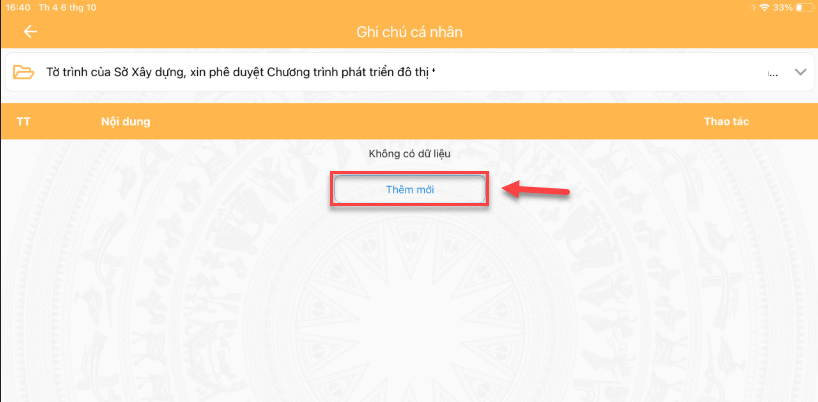 Người dùng thêm ghi chú rồi => Lưu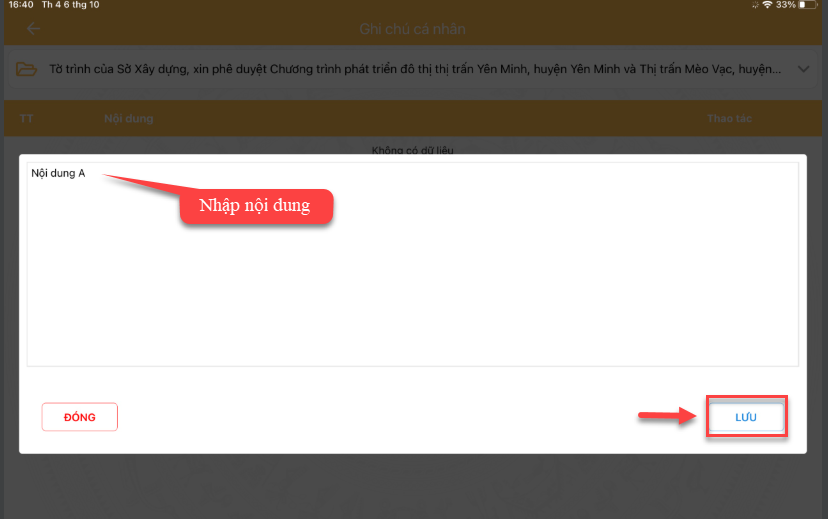 Màn hình hiển thị sau khi thêm mới ghi chú như sau: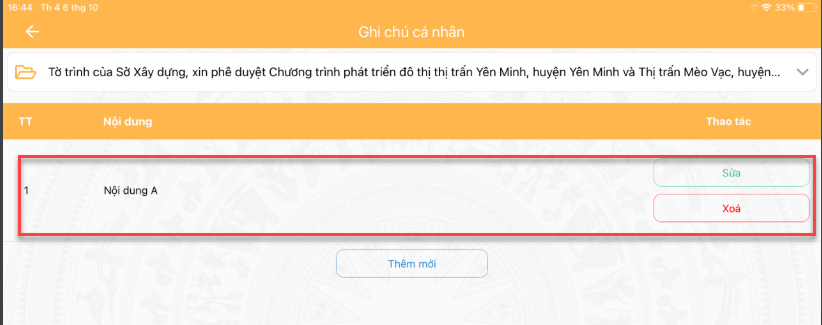 Người dùng bấm nút “Sửa” để sửa ghi chú của mìnhNgười dùng bấm nút “Xóa” để xóa 1 ghi chúKết luậnTrong module kết luận cuộc họp đại biểu xem được thông tin kết luận cuộc họp, file đính kèm (nếu có) từ người chủ trì hay thư ký màn hình hiển thị như sau: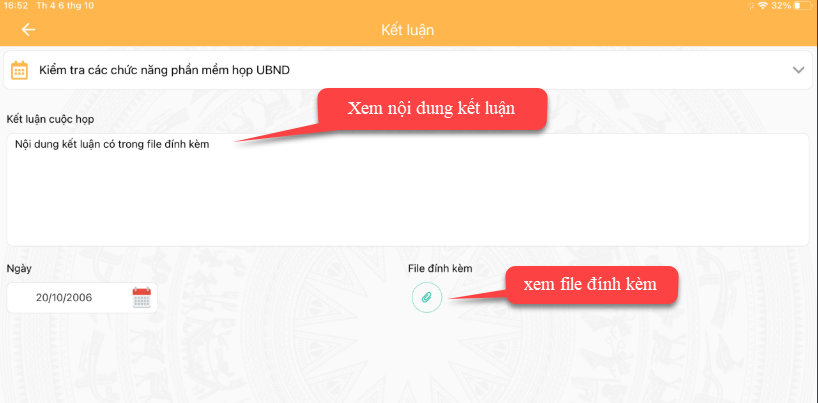 